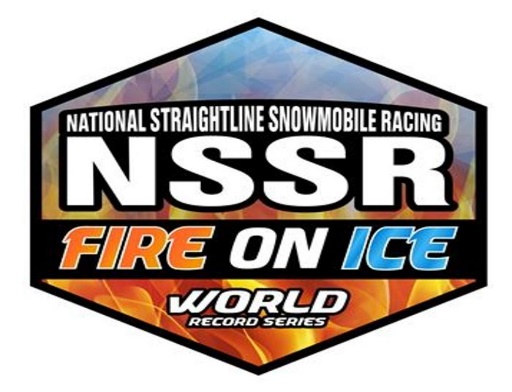 2019 Crew Membership 	 The Crew Membership fee for NSSR, Inc. is $25 per crew member.    Please fill out this membership application with the appropriate information below. Send completed form along with a check made out to:  NSSR, INC. 6167 Viking Blvd NW Anoka, Mn. 55303 Phone: 763.753.2261 $25 per crew member x  ___  Number of crew members =  _______ Total due Race Team:___________________________  Crew Members Name(s) _________________________________________________________ ____________________________________________________________________________________________________________________ 4. __________________________________________________________ (If under 18, a parent or guardian signature is required)   	 Parent or Guardian Signature:______________________________ Date:________  Your Crew Cards will be handed out at the first competition event following your application to NSSR, or mailed depending on the time received.  Thank You for your Support! 